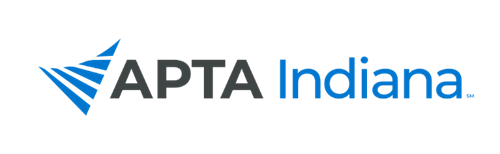 2021 ANNUAL REPORTBoard/Committee/SIG Position: Recording SecretaryName: Connie CrumpBoard/Committee/SIG Position: Ortho Manual Therapy SIGName: Ed JonesINCLUDE ADDITIONAL INFORMATION NOT RELATED TO THE STRATEGIC PLAN HEREWe have been in a holding pattern in year – our lab learning sessions and planned course needed to be canceled.We have engaged the student population through participation at the Student Conclave, creation of social media accounts and manual therapy “game” – seeking election of another student board member to expand.Board/Committee/SIG Position: Pain SIGName: Steven KinneyINCLUDE ADDITIONAL INFORMATION NOT RELATED TO THE STRATEGIC PLAN HEREEstablished relationship with overdose lifeline to better educate PTs on addressing opioid crisis and to better promote choosept to other professionals and general public
Board/Committee/SIG Position: Pediatric SIG
Name: Stasia Tapley, Chair, Pediatric SIGINCLUDE ADDITIONAL INFORMATION NOT RELATED TO THE STRATEGIC PLAN HEREChair and Sec/Treasurer re-elected at last year’s fall conference and Vice Chair election is due at this year’s conference (meeting at 7:00 prior to start of programming).Worked with PR committee to assist with advertising for course through social media and continue to work on recruiting a social media savvy individual to increase the Peds SIG presence through social media.APTA INDIANA STRATEGIC PLAN UPDATE FOR TRACKING SHEETAPTA INDIANA STRATEGIC PLAN UPDATE FOR TRACKING SHEETGOAL & STRATEGY #UPDATEEngagement Objective #3Plans to schedule and engage outside of the metro Indianapolis area (other districts) were not realized due to COVID-19 restrictionsEducationObjective #4Plans to host a course on the UE Athlete and Thoracic Outlet syndrome were placed on hold this year due to COVID-19 Concerns about attendance and hosting APTA INDIANA STRATEGIC PLAN UPDATE FOR TRACKING SHEETAPTA INDIANA STRATEGIC PLAN UPDATE FOR TRACKING SHEETGOAL & STRATEGY #UPDATEGoal 1, Objective 1,2,3Pilot / Use Creative Ways to EngagePartner with Student SIG for Meet the Expert Event Pain SIG booth at Student ConclaveCreated Pain SIG resources for webpage, including videos and other pain resourcesGoal 3, Objective 1Direct Access Track at Fall Conference   Opioid track at fall conferenceProgramming that specifically educates on direct access at Fall ConferenceAPTA INDIANA STRATEGIC PLAN UPDATE FOR TRACKING SHEETAPTA INDIANA STRATEGIC PLAN UPDATE FOR TRACKING SHEETGOAL & STRATEGY #UPDATEGoal #1, Obj.#2
Also applies to:
Goal #3, Obj.#4.4Provided information to student SIG chair about the purpose/mission of Peds SIG, volunteer opportunities, upcoming meetings and why students (and PTs) should join for the purpose of creating an “information sheet” for Student Conclave with
representation from Executive Committee of Peds SIG present for a booth at the Conclave to answer questions, etc.Goal #3, Obj.#1.4 Peds SIG hosted/sponsored a virtual 2 hour course (for CEUs) for pediatric PTs/PTAs in March 2021: Telehealth in Pediatric PT (PTs surveyed through email concerning what topics would be of interest).Goal #1 for general
engagementPeds SIG hosted our first social in August at Blind Owl Brewery in Indy for the purpose of promoting engagement. A virtual social was proposed, but
attendees expressed interest in the in-person social.Goal #1 for general
engagementExecutive Committee continues to communicate with the First Steps Outreach Manager to assist with “getting the word” out to those PTs in First Steps about Peds SIG.